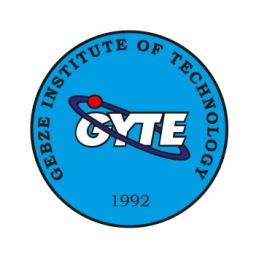 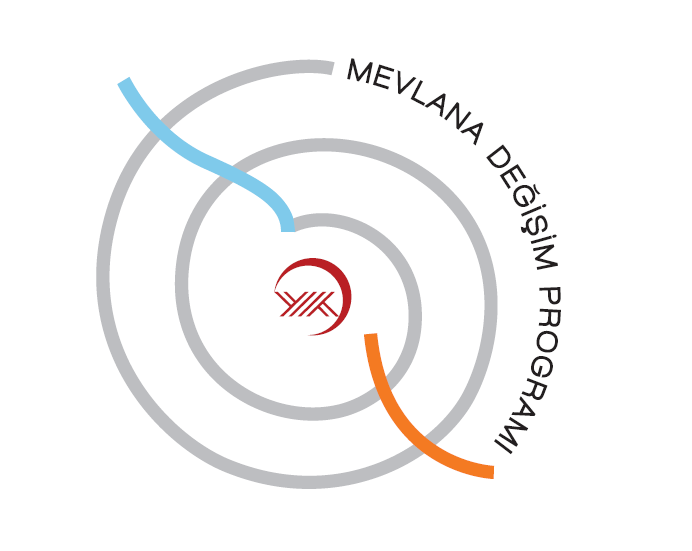 YÜKSEKÖĞRETİM KURULU BAŞKANLIĞINA(Akademik Değişim Programları Birimi)Mevlana Değişim Programı çerçevesinde protokol yapılması düşünülen yükseköğretim kurum/kuruluşları aşağıda listelenmiştir. Adı geçen yükseköğretim kurumlarının Yükseköğretim Kurulu Başkanlığı tarafından tanınıp tanınmadığının tarafımıza bildirilmesi konusunda gereğini arz ederim.										…  /…  /201.                                                                         ……………………..Üniversitesi                     
 		 			                 Mevlana Değişim Programı Koordinatörü		                                                                                                                                                                                                            Adı Soyadı /  İmza